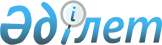 О внесении изменения в постановление акимата Карагандинской области от 6 декабря 2018 года № 63/02 "Об определении размера обеспечения исполнения обязательств по ликвидации последствий старательства за один гектар по Карагандинской области"Постановление акимата Карагандинской области от 28 мая 2020 года № 34/01. Зарегистрировано Департаментом юстиции Карагандинской области 3 июня 2020 года № 5854
      В соответствии с Кодексом Республики Казахстан от 27 декабря 2017 года "О недрах и недропользовании", Законом Республики Казахстан от 23 января 2001 года "О местном государственном управлении и самоуправлении в Республике Казахстан", акимат Карагандинской области ПОСТАНОВЛЯЕТ:
      1. Внести в постановление акимата Карагандинской области от 6 декабря 2018 года № 63/02 "Об определении размера обеспечения исполнения обязательств по ликвидации последствий старательства за один гектар по Карагандинской области" (зарегистрировано в Реестре государственной регистрации нормативных правовых актов № 5059, опубликовано в Эталонном контрольном банке нормативных правовых актов Республики Казахстан в электронном виде 19 декабря 2018 года) следующее изменение:
      приложение, к указанному постановлению, изложить в новой редакции согласно приложению к настоящему постановлению.
      2. Контроль за исполнением настоящего постановления возложить на курирующего заместителя акима области.
      3. Настоящее постановление вводится в действие по истечении десяти календарных дней после дня его первого официального опубликования.
      Размер обеспечения исполнения обязательств по ликвидации последствий старательства за один гектар определяется в размере 10% от суммы ежегодных минимальных расходов на операции при добыче на территории площадью до пяти гектаров, установленных в пункте 2 статьи 210 Кодекса Республики Казахстан от 27 декабря 2017 года "О недрах и недропользовании", по следующей формуле:
      О1=530×МРП×10%
      где:
      О1 – размер обеспечения исполнения обязательств по ликвидации последствий старательства за один гектар;
      МРП – месячный расчетный показатель, установленный на соответствующий финансовый год законом о республиканском бюджете.
					© 2012. РГП на ПХВ «Институт законодательства и правовой информации Республики Казахстан» Министерства юстиции Республики Казахстан
				
      Аким Карагандинской области

Ж. Қасымбек
Приложение к постановлению
акимата Карагандинской
области
от 28 мая 2020 года
№ 34/01Приложение
к постановлению акимата
Карагандинской области
от 6 декабря 2018 года
№ 63/02